Министерство общего и профессионального образования Свердловской областигосударственное автономное профессиональное образовательное учреждение Свердловской области «Нижнетагильский строительный колледж»(ГАПОУ СО «НТСК»)УТВЕРЖДАЮДиректор ГАПОУ СО «НТСК»______________ О.В. Морозов«12 » февраля 2018 г.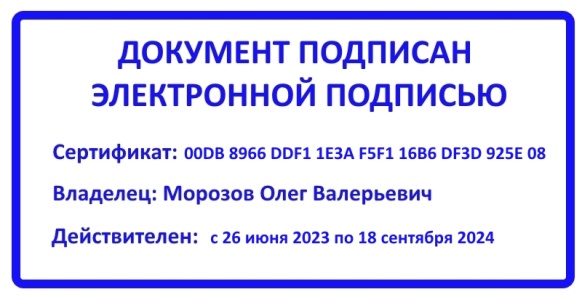 ПОЛОЖЕНИЕ о наблюдательном совете государственного автономного профессионального образовательного учреждения Свердловской области«Нижнетагильский строительный колледж»1. Общие положения.1.1. Положение о наблюдательном совете (далее именуемое – Положение) государственного автономного профессионального образовательного учреждения Свердловской области «Нижнетагильский строительный колледж» (далее именуемое – Колледж) разработано в соответствии с Федеральным законом от 29.12.2012 № 273-ФЗ «Об образовании в Российской Федерации», Уставом ГАПОУ СО «НТСК».1.2. Настоящее Положение определяет состав, порядок формирования, компетенцию наблюдательного совета.2. Состав совета, порядок формирования.1.3. Наблюдательный совет состоит из девяти членов.1.4. В состав наблюдательного совета входят представители Учредителя, Министерства по управлению государственным имуществом Свердловской области и представители общественности, в том числе лица, имеющие заслуги и достижения в соответствующей сфере деятельности.1.5. В состав наблюдательного совета могут входить представители иных государственных органов, органов местного самоуправления, представители работников Автономного учреждения. Количество представителей государственных органов и органов местного самоуправления в составе наблюдательного совета не должно превышать одну треть от общего числа членов наблюдательного совета. Не менее половины из числа представителей государственных органов и органов местного самоуправления составляют представители Учредителя. Количество представителей работников Автономного учреждения не может превышать одну треть от общего числа членов наблюдательного совета.1.6. Членами наблюдательного совета не могут быть лица, имеющие неснятую или непогашенную судимость.1.7. Директор Автономного учреждения и заместители директора Автономного учреждения не могут быть членами наблюдательного совета.1.8. Срок полномочий наблюдательного совета составляет пять лет.1.9. Решение о назначении членов наблюдательного совета или досрочном прекращении их полномочий принимается Учредителем.Решение о назначении представителя работников Автономного учреждения членом наблюдательного совета или досрочном прекращении его полномочий принимается на общем собрании. Общее собрание по данному вопросу правомочно, если на нем присутствует более половины работников Автономного учреждения. Решение о выборе кандидатуры представителя работников Автономного учреждения в качестве члена наблюдательного совета Автономного учреждения считается принятым, если за предложенную кандидатуру проголосовало более половины от числа присутствующих на общем собрании.1.10. Одно и то же лицо может быть членом наблюдательного совета неограниченное число раз.1.11. Полномочия члена наблюдательного совета могут быть прекращены досрочно:1) по просьбе члена наблюдательного совета;2) в случае невозможности исполнения членом наблюдательного совета своих обязанностей по состоянию здоровья или по причине его отсутствия в месте нахождения Автономного учреждения в течение четырех месяцев;3) в случае привлечения члена наблюдательного совета к уголовной ответственности.1.12. Полномочия члена наблюдательного совета, являющегося представителем государственного органа или органа местного самоуправления и состоящего с этим органом в трудовых отношениях:1) прекращаются досрочно в случае прекращения трудовых отношений;2) могут быть прекращены досрочно по представлению указанного государственного органа или органа местного самоуправления.1.13. Вакантные места, образовавшиеся в наблюдательном совете в связи со смертью или досрочным прекращением полномочий членов наблюдательного совета, замещаются на оставшийся срок полномочий наблюдательного совета.1.14. Автономное учреждение не вправе выплачивать членам наблюдательного совета вознаграждение за выполнение ими своих обязанностей, за исключением компенсации документально подтвержденных расходов, непосредственно связанных с участием в работе наблюдательного совета.Члены наблюдательного совета могут пользоваться услугами Автономного учреждения только на равных условиях с другими гражданами.1.15. Наблюдательный совет возглавляет председатель наблюдательного совета. Председатель наблюдательного совета избирается на срок полномочий наблюдательного совета членами наблюдательного совета из их числа простым большинством голосов от общего числа членов наблюдательного совета. Представитель работников Автономного учреждения не может быть избран председателем наблюдательного совета. Наблюдательный совет в любое время вправе переизбрать председателя наблюдательного совета.1.16. Председатель наблюдательного совета организует работу наблюдательного совета, созывает заседания наблюдательного совета, председательствует на них и организует ведение протокола заседания наблюдательного совета.В отсутствие председателя наблюдательного совета его функции осуществляет старший по возрасту член наблюдательного совета, за исключением представителя работников Автономного учреждения.3. Компетенция Совета 3.1. К компетенции наблюдательного совета относится рассмотрение:1) предложений Учредителя или директора Автономного учреждения о внесении изменений в Устав;2) предложений Учредителя или директора Автономного учреждения о создании и ликвидации филиалов Автономного учреждения, об открытии и о закрытии его представительств;3) предложений Учредителя или директора Автономного учреждения о реорганизации Автономного учреждения или о его ликвидации;4) предложений Учредителя или директора Автономного учреждения об изъятии имущества, закрепленного за Автономным учреждением на праве оперативного управления;5) предложений директора Автономного учреждения об участии Автономного учреждения в других юридических лицах, в том числе о внесении денежных средств и иного имущества в уставный (складочный) капитал других юридических лиц или передаче такого имущества иным образом другим юридическим лицам, в качестве учредителя или участника;6) проекта плана финансово-хозяйственной деятельности Автономного учреждения;7) по представлению директора Автономного учреждения отчетов о деятельности Автономного учреждения и об использовании его имущества, об исполнении плана его финансово-хозяйственной деятельности, годовой бухгалтерской отчетности Автономного учреждения;8) предложений директора Автономного учреждения о совершении сделок по распоряжению имуществом, которым Автономное учреждение в соответствии с законодательством Российской Федерации не вправе распоряжаться самостоятельно;9) предложений директора Автономного учреждения о совершении крупных сделок;10) предложений директора Автономного учреждения о совершении сделок, в совершении которых имеется заинтересованность;11) предложений директора Автономного учреждения о выборе кредитных организаций, в которых Автономное учреждение может открыть банковские счета;12) вопросов проведения аудита годовой бухгалтерской отчетности Автономного учреждения и утверждения аудиторской организации.Наблюдательный совет утверждает положение о закупке в соответствии с Федеральным законом от 18 июля 2011 года № 223-ФЗ «О закупках товаров, работ, услуг отдельными видами юридических лиц».По вопросам, указанным в подпунктах 1–4, 7 и 8 части первой настоящего пункта, наблюдательный совет дает рекомендации.По вопросу, указанному в подпункте 6 части первой настоящего пункта, наблюдательный совет дает заключение, копия которого направляется Учредителю. По вопросам, указанным в подпунктах 5 и 11 части первой настоящего пункта, наблюдательный совет дает заключение. Директор Автономного учреждения принимает по этим вопросам решения после рассмотрения заключений наблюдательного совета.По вопросам, указанным в подпунктах 9, 10 и 12 части первой настоящего пункта, наблюдательный совет принимает решения, обязательные для директора Автономного учреждения.Рекомендации и заключения по вопросам, указанным в подпунктах 1–8 и 11 части первой настоящего пункта, даются большинством голосов от общего числа голосов членов наблюдательного совета.Решения по вопросам, указанным в подпунктах 9 и 12 части первой настоящего пункта, принимаются наблюдательным советом большинством в две трети голосов от общего числа голосов членов наблюдательного совета.Решение по вопросу, указанному в подпункте 10 части первой настоящего пункта, принимается наблюдательным советом в порядке, установленном пунктами 104 и 111Устава колледжа. 3.2. По требованию наблюдательного совета или любого из членов наблюдательного совета другие органы управления Автономного учреждения обязаны представить информацию по вопросам, относящимся к компетенции наблюдательного совета.3.3. Вопросы, относящиеся к компетенции наблюдательного совета, не могут быть переданы на рассмотрение другим органам управления Автономного учреждения.3.4. Заседания наблюдательного совета проводятся по мере необходимости, но не реже одного раза в квартал.3.5. Заседание наблюдательного совета созывается председателем наблюдательного совета по собственной инициативе, по требованию Учредителя, члена наблюдательного совета или директора Автономного учреждения.3.6. В заседании наблюдательного совета вправе участвовать директор Автономного учреждения. Иные приглашенные председателем наблюдательного совета лица могут участвовать в заседании, если против их присутствия не возражает более чем одна треть от общего числа членов наблюдательного совета.3.7. Заседание наблюдательного совета является правомочным, если все члены наблюдательного совета извещены о времени и месте его проведения и на заседании присутствует более половины членов наблюдательного совета. Передача членом наблюдательного совета своего голоса другому лицу не допускается.3.8. В случае отсутствия по уважительной причине на заседании наблюдательного совета члена наблюдательного совета его мнение может быть представлено в письменной форме и учтено наблюдательным советом в ходе проведения заседания при определении наличия кворума и результатов голосования, а также при принятии решений наблюдательным советом путем проведения заочного голосования. Указанный в настоящем пункте порядок не может применяться при принятии решений по вопросам, предусмотренным подпунктами 9 и 10 части первой пункта 3.1. настоящего Положения.3.9. Каждый член наблюдательного совета имеет при голосовании один голос. В случае равенства голосов решающим является голос председателя наблюдательного совета.3.10. Первое заседание наблюдательного совета после его создания, а также первое заседание нового состава наблюдательного совета созываются по требованию Учредителя.3.11. До избрания председателя наблюдательного совета на первом заседании председательствует старший по возрасту член наблюдательного совета.4. Заключительные положения4.1. Настоящее положение вводится в действие с момента утверждения директором колледжа.СОГЛАСОВАНО Протокол заседания совета колледжаот 12.02.2018 №27